PRÍLOHA Č. 1VŠEOBECNÉ INFORMÁCIE O UCHÁDZAČOVIPRÍLOHA Č. 2NÁVRHpredložený v rámci zadávania obchodnej verejnej súťažev súlade s podmienkami § 281 - 288 zákona č. 513/1991 Zb. Obchodný zákoník v znení neskorších predpisovObchodná verejná súťaž:„Prenájom časti pozemku, ktorý sa nachádza v územnom obvode verejného prístavu Bratislava, zapísanom  na liste vlastníctva č. 882, vedeného Okresným úradom Bratislava, katastrálny odbor, katastrálne územie: Nivy, obec: Bratislava – mestská časť Ružinov, okres Bratislava II, pozemok registra „C“ KN parcelné č. 3851/1, druh pozemku: ostatná plocha, o výmere 3000 m2.““PRÍLOHA Č. 3ČESTNÉ VYHLÁSENIE K PREUKÁZANIU SPLNENIA PODMIENOK ÚČASTI								Uchádzač								Meno a priezvisko / Obchodné meno / Názov Adresa trvalého pobytu / Miesto podnikania / Sídlo 								Dátum narodenia / IČO Dolu podpísaný zástupca uchádzača týmto čestne vyhlasujem k preukázaniu splnenia podmienok účasti k predmetu OVS „Prenájom časti pozemku, ktorý sa nachádza v územnom obvode verejného prístavu Bratislava, zapísanom na liste vlastníctva č. 882, vedeného Okresným úradom Bratislava, katastrálny odbor, katastrálne územie: Nivy, obec: Bratislava – mestská časť Ružinov, okres Bratislava II, pozemok registra „C“ KN parcelné č. 3851/1, druh pozemku: ostatná plocha, o výmere 3000 m2“ vyhlásenej vyhlasovateľom OVS Verejné prístavy, a. s. so sídlom Prístavná 10, 821 09 Bratislava, IČO: 36 856 541:	neboli sme, ani náš štatutárny orgán, ani člen štatutárneho orgánu, ani člen dozorného orgánu, ani prokurista právoplatne odsúdený za trestný čin korupcie, trestný čin poškodzovania finančných záujmov Európskej únie, trestný čin legalizácie príjmu z trestnej činnosti, niektorý z trestných činov terorizmu, trestný čin obchodovania s ľuďmi, trestný čin, ktorého skutková podstata súvisí s podnikaním alebo trestný čin machinácie pri verejnom obstarávaní a verejnej dražbe,	nemáme nedoplatky na poistnom na sociálne poistenie a žiadna zdravotná poisťovňa neeviduje voči nám pohľadávky po splatnosti v Slovenskej republike alebo v štáte sídla, miesta podnikania alebo obvyklého pobytu,	nemáme nedoplatky voči daňovému a colnému úradu v Slovenskej republike alebo v štáte sídla, miesta podnikania alebo obvyklého pobytu,	nebol na náš majetok vyhlásený konkurz, nie sme v reštrukturalizácii, nie sme v likvidácii, ani nebolo proti nám zastavené konkurzné konanie pre nedostatok majetku alebo zrušený konkurz pre nedostatok majetku,PRÍLOHA Č. 4PLÁNOVANÉ VYUŽITIE POZEMKU									Uchádzač:Meno a priezvisko / Obchodné meno / NázovAdresa trvalého pobytu / Miesto podnikania / Sídlo 									Dátum narodenia / IČO Predmet OVSPrenájom časti pozemku, ktorý sa nachádza v územnom obvode verejného prístavu Bratislava, zapísanom na liste vlastníctva č. 882, vedeného Okresným úradom Bratislava, katastrálny odbor, katastrálne územie: Nivy, obec: Bratislava – mestská časť Ružinov, okres Bratislava II, pozemok registra „C“ KN parcelné č. 3851/1, druh pozemku: ostatná plocha, o výmere 3000 m².VyhlasovateľVerejné prístavy, a. s. so sídlom Prístavná 10, 821 09 Bratislava, IČO: 36 856 541Stručný popis plánovaného využitia vyššie uvedenej časti pozemku uchádzačom, ktorá je predmetom OVS na obdobie 5 rokov:(uchádzač stručne a jasne popíše svoj zámer; podnikateľský plán uchádzača; na čo bude pozemok využitý; v akom rozsahu; plánované úpravy; informácie o záťaži, ktoré môžu pri využívaní časti pozemku vzniknúť ( napr. environmentálna záťaž; odpadové hospodárstvo a podobne..)PRÍLOHA Č. 6GRAFICKÉ ZOBRAZENIE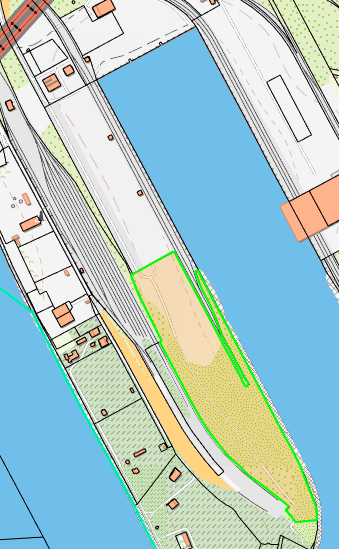 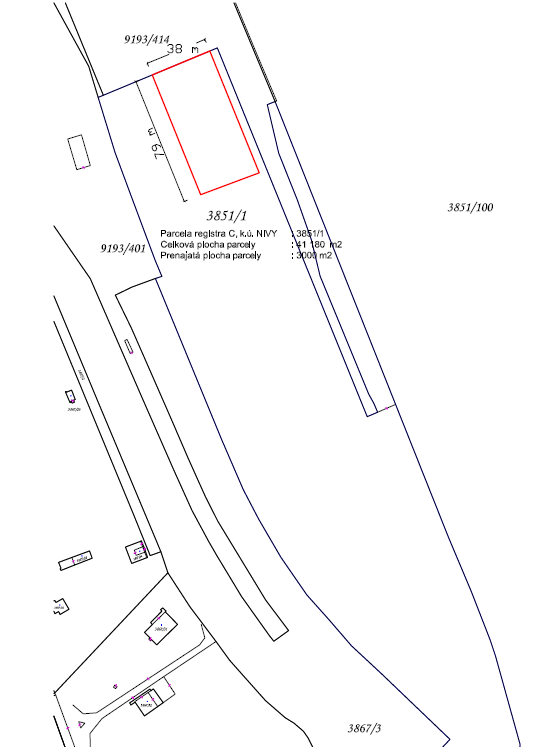 PRÍLOHA Č. 7SÚHLAS SO SPRACÚVANÍM OSOBNÝCH ÚDAJOVUdelený v súlade s nariadením Európskeho parlamentu a Rady EÚ č. 2016/679 o ochrane fyzických
osôb pri spracúvaní osobných údajov a o voľnom pohybe takýchto údajov, ktorým sa zrušuje smerni-
ca č. 95/46/ES (všeobecné nariadenie o ochrane údajov, ďalej len GDPR) a zákona č. 18/2018 Z. z. o
ochrane osobných údajov.DOTKNUTÁ OSOBA: Meno a priezvisko: 		...........................................................................Dátum narodenia: 		...........................................................................Trvalý pobyt:      		...........................................................................E-mailová adresa: 		...........................................................................Tel. číslo:  			...........................................................................PREVÁDZKOVATEĽ OSOBNÝCH ÚDAJOV:Názov:				Verejné prístavy, a. s.Sídlo:				Prístavná 10, 821 09 BratislavaŠtatutárny orgán:IČO:				36 856 541DIČ:Právna forma:	Akciová spoločnosť podľa § 154 ods.3 Obchodného zákonníka, ktorej jediným zakladateľom je Slovenská republika, v ktorej mene koná Ministerstvo Dopravy a výstavby Slovenskej republiky ako správca majetku štátu v zmysle ustanovení zákona NR SR č. 278/1993 Z.z. o správe majetku štátu v znení neskorších predpisov                                                                                Článok 2Dotknutá osoba týmto vyhlasuje, že bola oboznámená s nižšie uvedenými informáciami, ktorých správnosť a aktuálnosť svojím podpisom na tomto súhlase potvrdzuje.Zoznam osobných údajov: v rozsahu podľa článku 1.Účel spracúvania osobných údajov: na účely spracúvania osobných údajov fyzických osôb a konateľov právnických osôb,  ktorí sa ako uchádzači  obchodnej verejnej  súťaže zúčastnili súťaže o najvýhodnejší návrh na uzavretie nájomnej zmluvy, predmetom ktorej bude prenájom časti pozemku, ktorý sa nachádza v územnom obvode verejného prístavu Bratislava, zapísanom  na liste vlastníctva č. 882, vedeného Okresným úradom Bratislava, katastrálny odbor, katastrálne územie: Nivy, obec: Bratislava – mestská časť Ružinov, okres Bratislava II, pozemok registra „C“ KN parcelné č. 3851/1.Právny základ: v súlade s ustanoveniami § 281 – § 288 zákona č. 511/1991 Zb. Obchodný zákonník v znení neskorších predpisov. Doba poskytnutia súhlasu: Do oznámenia výsledku verejnej obchodnej súťaže.Lehota uchovania osobných údajov: 10 rokov od ukončenia verejnej obchodnej súťaže.Dotknutá osoba týmto čestne prehlasuje, že dáva prevádzkovateľovi svoj výslovný a bezvýhradný súhlas, aby spracúval jej osobné údaje vo vyššie uvedenom rozsahu, na uvedený účel a počas vyššie uvedenej doby.Článok 3Práva dotknutej osoby súvisiace so spracúvaním osobných údajovPri spracúvaní osobných údajov môže dotknutá osoba uplatniť tieto práva:Informácie o spracúvaní osobných údajov dotknutej osobyObsahom informácie sú najmä totožnosť a kontaktné údaje prevádzkovateľa, jeho zástupcu a prípadne aj zodpovednej osoby za ochranu osobných údajov, účely spracúvania, kategórie dotknutých osobných údajov, príjemca alebo kategórie príjemcov osobných údajov, informácie o prenose osobných údajov do tretích krajín, doba uchovávania osobných údajov, oprávnení prevádzkovatelia, výpočet práv, možnosť obrátiť sa na Úrad na ochranu osobných údajov, zdroj spracúvaných osobných údajov, informácie, či a ako dochádza k automatizovanému rozhodovaniu a profilovaniu.Právo na prístup k osobným údajomDotknutá osoba má právo na potvrdenie, či jej osobné údaje sú alebo nie sú spracúvané a ak áno, má právo na prístup k informáciám o účeloch spracúvania, kategóriách dotknutých osobných údajov, príjemcoch alebo kategóriách príjemcov, dobu uchovávania osobných údajov, informácie o jej právach, o práve podať sťažnosť Úradu pre ochranu osobných údajov, informácie o zdroji osobných údajov, informácie o tom, či dochádza k automatizovanému rozhodovaniu a profilovaniu, informácie a záruky v prípade prenosu osobných údajov do tretej krajiny alebo medzinárodnej organizácie. Dotknutá osoba má právo na poskytnutie kópií spracúvaných osobných údajov.Právo na opravuV prípade, že prevádzkovateľ spracúva neaktuálne, či nepresné osobné údaje dotknutej osoby, napr. dotknutá osoba zmenila adresu bydliska, dotknutá osoba môže o tomto informovať prevádzkovateľa, prevádzkovateľ je povinný osobné údaje opraviť.Právo na výmaz (právo byť zabudnutý)V niektorých zákonom stanovených prípadoch je prevádzkovateľ povinní osobné údaje dotknutej osoby na jej pokyn vymazať. Každá takáto žiadosť však podlieha individuálnemu vyhodnoteniu, či sú splnené podmienky, pretože napríklad prevádzkovateľ môže mať povinnosť, či oprávnený záujem, ak prevažuje nad záujmami dotknutej osoby, si osobné údaje ponechať.Právo na obmedzenie spracúvaniaDotknutá osoba môže žiadať, aby sa jej osobné údaje prevádzkovateľ spracúval výhradne pre najnutnejšie zákonné dôvody alebo aby jej osobné údaje boli zablokované.Právo na prenosnosť údajovDotknutá osoba môže žiadať, aby jej osobné údaje boli poskytnuté inému prevádzkovateľovi alebo inej spoločnosti. Vtedy je prevádzkovateľ povinný odovzdať jej osobné údaje v zodpovedajúcom formáte, ak mu v tom nebránia žiadne zákonné ani iné významné prekážky. Právo namietať na automatizované individuálne rozhodovanieDotknutá osoba môže vzniesť námietku proti automatizovanému rozhodovaniu, ak k takémuto rozhodovaniu prichádza.Právo podať podnet alebo sťažnosť na Úrad na ochranu osobných údajovDotknutá osoba sa môže kedykoľvek obrátiť so svojim podnetom, či sťažnosťou vo veci spracúvania osobných údajov na dozorný orgán, a to na Úrad na ochranu osobných údajov Slovenskej republiky, so sídlom Hraničná 12, 820 07 Bratislava 27, Slovenská republika, IČO: 36 064 220, tel. č.: +421/2/3231 3220, webové stránky https://dataprotection.gov.sk/uoou/.Všetky oznámenia a vyjadrenia k uplatneným právam dotknutej osoby poskytne prevádzkovateľ bezplatne. Vyjadrenie a prípadné informácie o prijatých opatreniach poskytne prevádzkovateľ čo najskôr, najneskôr však do jedného mesiaca. Lehotu je prevádzkovateľ oprávnený v prípade potreby a vzhľadom na zložitosť a počet žiadostí predĺžiť o dva mesiace. O predĺžení lehoty vrátane uvedenia dôvodu je prevádzkovateľ povinný informovať dotknutú osobu.Článok 4Záverečné ustanoveniaDotknutá osoba si je vedomá, že poskytnutie osobných údajov, ako aj udelenie súhlasu s ich spracúvaním je dobrovoľné. Súhlas môže kedykoľvek odvolať zaslaním písomného odvolania súhlasu na adresu prevádzkovateľa. Odvolanie súhlasu je účinné dňom jeho doručenia.Dotknutá osoba vyhlasuje, že poskytnuté osobné údaje sú pravdivé, aktuálne a boli poskytnuté slobodne.Dňa   ...................................                                      Podpis dotknutej osoby ...............................................Obchodné meno alebo názov uchádzačaúplné oficiálne obchodné meno alebo názov uchádzačaObchodné meno alebo názov uchádzačaúplné oficiálne obchodné meno alebo názov uchádzačaSídlo alebo miesto podnikania uchádzačaúplná adresa sídla alebo miesta podnikania uchádzačaSídlo alebo miesto podnikania uchádzačaúplná adresa sídla alebo miesta podnikania uchádzačaIČOIČODIČDIČIČ DPH IČ DPH Bankové spojenie/ IBANBankové spojenie/ IBANSWIFT/BICSWIFT/BICe-mail kontakt pre zasielanie faktúre-mail kontakt pre zasielanie faktúrPrávna formaPrávna formaZápis uchádzača v Obchodnom registri, Živnostenskom registri alebo inom príslušnom registrioznačenie Obchodného registra, Živnostenského registra, iného registra alebo inej evidencie, do ktorej je uchádzač zapísaný podľa právneho poriadku štátu, ktorým sa spravujeZápis uchádzača v Obchodnom registri, Živnostenskom registri alebo inom príslušnom registrioznačenie Obchodného registra, Živnostenského registra, iného registra alebo inej evidencie, do ktorej je uchádzač zapísaný podľa právneho poriadku štátu, ktorým sa spravujeŠtátnázov štátu, podľa právneho poriadku ktorého bol uchádzač založenýŠtátnázov štátu, podľa právneho poriadku ktorého bol uchádzač založenýZoznam osôb oprávnených konať v mene uchádzačaZoznam osôb oprávnených konať v mene uchádzačameno a priezvisko, funkciaZoznam osôb oprávnených konať v mene uchádzačaZoznam osôb oprávnených konať v mene uchádzačaZoznam osôb oprávnených konať v mene uchádzačaZoznam osôb oprávnených konať v mene uchádzačaZoznam osôb oprávnených konať v mene uchádzačaZoznam osôb oprávnených konať v mene uchádzačaKontaktné údaje uchádzačapre potreby komunikácie s uchádzačom Kontaktné údaje uchádzačapre potreby komunikácie s uchádzačom Kontaktná adresa:Kontaktná adresa:Meno a priezvisko kontaktnej osobyMeno a priezvisko kontaktnej osobyTelefónTelefónE-mailE-mailV....................................., dňa ..................................................................meno a priezvisko, funkcia²..................................................meno a priezvisko, funkcia²..................................................meno a priezvisko, funkcia²Uchádzač Kritérium na vyhodnotenie predložených ponúknajvyššie nájomné za predmet nájmu v EUR bez DPH/m2/roknajvyššie nájomné za predmet nájmu v EUR bez DPH/m2/roknajvyššie nájomné za predmet nájmu v EUR bez DPH/m2/roknajvyššie nájomné za predmet nájmu v EUR bez DPH/m2/roknajvyššie nájomné za predmet nájmu v EUR bez DPH/m2/roknajvyššie nájomné za predmet nájmu v EUR bez DPH/m2/rokJe uchádzač platiteľom DPH?ÁNOÁNOÁNONIE1NIE1NIE1Cena v EUR bez DPHDPH v EURCena v EUR s DPHNajvyššie nájomné za predmet nájmu /m2/rokV ........................., dňa ............................................................................meno a priezvisko, funkciapodpisV ........................., dňa ............................................................................meno a priezvisko, funkciapodpisČlánok 1